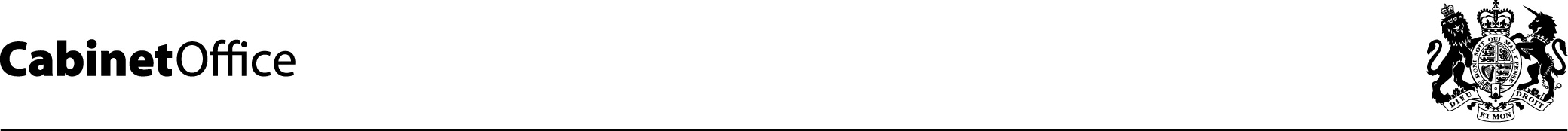 Nomination for a UK National HonourThank you for making the effort to nominate someone for an honour. We know that forms can be daunting. These guidance notes are intended to make it a bit simpler, but if you’re not sure about any part of the process, please don’t be discouraged: just give us a ring on 020 7276 2777 and we’ll do our best to help.1        WHO MAY MAKE A NOMINATIONAnyone may nominate anyone else by completing this form and forwarding it to the Honours and Appointments Secretariat at the address given below. It is not possible to nominate yourself.COMPLETING THE NOMINATION FORMPlease complete the nomination form completely and accurately, following the instructions in each section. It is important that you provide as much information as possible about your nominee. Don’t just list jobs or posts held: try instead to explain what their actual contribution or impact has been.You can use additional sheets of paper, but please make sure that you make clear which section you are completing. Please do not send in examples of the nominee’s work (e.g. videos, photographs, books) as nomination information is scanned into an electronic system and such evidence cannot be kept.You may find it useful to refer to our guidance How to Write a Nomination, which can be found on our website at www.gov.uk/honours. Alternatively you may find it useful to watch the following video: Completing an Honours nomination form.NUMBER AND TYPE OF HONOURSHonours are given to people from all walks of life and all sections of society who have made a difference to their community. The number of honours available is strictly limited and therefore, however valuable their service, unfortunately not everyone can receive recognition in this way. It is important to realise that an honour will not automatically follow a submission. You do not need to suggest the type and level of award – these will be determined when the nomination is assessed. Most awards are made in the Order of the British Empire at Member (MBE) level or for a British Empire Medal (BEM). TIMING OF NOMINATIONSHonours lists are published at New Year and on the occasion of The Sovereign’s Birthday. There are no deadlines for the receipt of nomination forms, but their consideration is likely to take at least 12 to 18 months. This is because of the background work needed to assess a nomination. So you should not try to nominate a person for a specific honours list. Nominators will need to check published lists (in the London Gazette, national newspapers or at www.gov.uk) to see if their nominee is successful.Nominations should be made while the nominee is still active and, if possible, at least 12 months before he/she is expected to retire or stand down, because of the time needed to assess their contribution.UNSUCCESSFUL NOMINATIONS AND RE-NOMINATIONSIf, after two years, your nominee has not been successful you can assume the nomination has lapsed. You may re-nominate them, but a different outcome is unlikely unless your nominee has had additional achievements. CONFIDENTIALITYAll nominations for honours are treated in the strictest confidence. The nominee should not be told that they have been nominated, as it is not fair to raise their expectations. 7        SUPPORT LETTERSLetters of support should be provided from people with first-hand knowledge of the nominee who can endorse their contribution or supply additional information. At least two letters of support are required to support a nomination.8        ACKNOWLEDGEMENT AND PROGRESS OF NOMINATIONS We will acknowledge receipt of your nomination. We regret that we cannot enter into correspondence on the merits of a particular nomination. 9        CHANGES TO INFORMATION SUBMITTEDYou may send additional information to support the nomination at any time. We will ensure that it is considered with the existing papers. The Honours and Appointments Secretariat should also be advised if there has been any important change to the information supplied on the nomination form, such as the home address of the nominee. You can ring or email the Honours and Appointments Secretariat at any time for an update on your nomination.You must notify the Honours and Appointments Secretariat immediately if your nominee dies, as it is not possible to award an honour posthumously.10      NON-UK CITIZENSPeople who are not UK citizens or citizens of Commonwealth countries of which The Queen is Head of State are eligible to be considered for awards, but the award may be an honorary one.11      THE QUEEN’S AWARD FOR VOLUNTARY SERVICEHonours can only be given to individuals. If you wish to nominate a group, the QAVS recognises outstanding achievement by groups in the community. Further information and a nomination form can be obtained at www.gov.uk/queens-award-for-voluntary-service or by calling 020 7271 6206.EQUALITY MONITORINGPlease help us to assess the effectiveness of the honours system by filling in the monitoring form. One part is about you and the other is about the nominee. This information will help us to improve the coverage of the honours system by ensuring that all areas of society are aware of the nomination process and are nominated for honours. Monitoring helps us to identify gaps. This information will be used only in aggregate for monitoring purposes and is not part of the assessment of the nominee. There are no quotas in the honours system for particular groups.ENQUIRIESFurther enquiries relating to the UK honours system may be answered on our website which can be found at: www.gov.uk/honours or by writing to:Honours and Appointments SecretariatCabinet OfficeGround Floor1 Horseguards RoadTelephone number: (020) 7276 2777Email: honours@cabinetoffice.gov.ukLondon SW1A 2HQNOMINATION FOR A UK HONOUR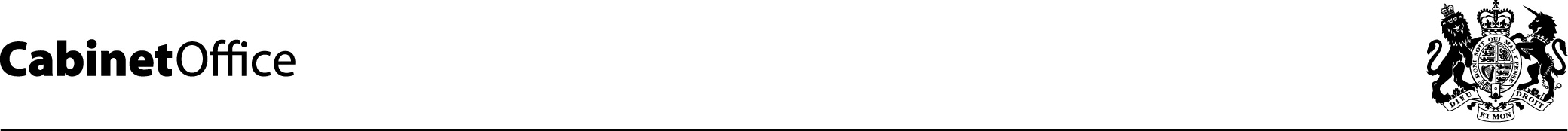 Please read the accompanying guidance notes before completing this form.I nominate the following person for a UK national honour:My name and address:Honours cannot be bought: they are available to all. Nominations are assessed on an equal and transparent basis. The Cabinet Office does not endorse the use of fee-charging drafting services when completing this form. Please tell us if you have made use of such a service by ticking here. By submitting this nomination you declare that the information you have provided is – to the best of your knowledge – accurate and complete. Providing false information may lead to your nominee being removed from consideration for an honour.  SignatureDateThe information provided in this section is used for monitoring purposes only, to allow us to compile information about who nominates and is nominated for honours. It is not used to assess nominations and has no bearing on the outcome of the nomination. You do not have to provide this information, but it helps the monitoring of the honours system if you do.DisabilityUnder the Equality Act 2010, a person has a disability if they have a physical or mental impairment and the impairment has a substantial and long term adverse effect on their ability to perform normal day-today activities.Do you consider that you have a disability? (Please delete as appropriate.) Yes/No/Prefer not to say.Do you consider that the nominee has a disability? (Please delete as appropriate.) Yes/No/Prefer not to say.   Ethnic OriginWhich group do you identify with? Please tick one box. The options are listed alphabetically.And which group does your candidate for an honour identify with? Please tick one boxPrivacy Notice Nomination for an Honour or Gallantry AwardThe Cabinet Office takes seriously the security of your personal information and that of anyone you nominate. We will always ensure that it is stored securely and seen only by those people involved in processing the nomination.  Under the data protection legislation in effect from 25 May 2018, information relating to honours nominations is exempt from the requirement to issue a privacy notice, or to respond to data subject requests. However, we want you to understand what the Cabinet Office is doing with your information, and that of your nominee. The following information explains the basis for what we do. Your personal informationProcessing of your personal details is necessary to carry out the exercise of a function of the Crown - which in this case is processing the nomination of the named nominee. We will always ensure that your information is held confidentially and accessed only by those people involved in processing the nomination.Personal details of the nominee  Processing of the nominee’s personal details is necessary to carry out the exercise of a function of the Crown - which in this case is the purpose of the conferring by the Crown of any honour or dignity. The Honours and Appointments Secretariat in the Cabinet Office collects the personal information necessary to process applications. This is with the purpose of making a determination of eligibility and suitability for an award. We may collect or receive sensitive personal data about a nominee. Such data includes personal data revealing racial or ethnic origin, political opinions, religious or philosophical beliefs, or trade union membership, data concerning health or data concerning a natural person's sex life or sexual orientation. We may also collect or receive data about criminal convictions. Where such data is processed by us, we do so because processing is necessary for reasons of substantial public interest for the exercise of a function of the Crown.  Nominations should always be made in confidence. There is no requirement for the nominator to obtain the consent of the nominee.  What is involved in processing the nominee’s personal information? Processing consists of the disclosure of personal data to other Government departments or a person acting with the authority of such a representative; or those people in other public bodies who are involved in the nomination process. Disclosure of information is only made if necessary for the purpose of processing a nomination and/or responding to communications from other organisations. Information relating to honours nominations may be retained for 30 years and a record will be maintained in perpetuity of those nominees who receive an honour for the purposes of maintaining the records of the honours system.ComplaintsIf you consider that your personal data has been misused or mishandled, you may make a complaint to the Information Commissioner, who is an independent regulator.  The Information Commissioner can be contacted at:Information Commissioner's OfficeWycliffe HouseWater LaneWilmslowCheshireSK9 5AF0303 123 1113casework@ico.org.ukAny complaint to the Information Commissioner is without prejudice to your right to seek redress through the courts.If you have any concerns about how your personal data are being handled, you may also contact the Data Protection Officer at dpo@cabinetoffice.gov.uk. The data controller of your data is the Cabinet Office, Honours and Appointments Secretariat, 1 Horse Guards Road, Room G39 London SW1A 2HQ , or 0207 276 2777, or honours@cabinetoffice.gov.uk GUIDANCE NOTESNOMINEEPlease clearly print or type the following details about the person you are nominating. You must ensure that all sections of this form are completed or we will be unable to consider your nominee.Surname:It is most important that the name given is accurate and that the spelling is correct.Forenames:Known as:If different from above. Title:E.g. Mr, Mrs, Miss, Ms, Dr, Rev etc.Address:Please include as full an address as possible.County:Post Code:Date of Birth:Or approximate age if date of birth is not known.Telephone no:If known. (Incl. area code if land line number.)Nationality: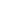 BritishPlease tick.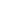 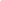 Other (please specify)We need to know the nationality of your nominee in order to decide the appropriate type of award. Certain non-UK citizens may only receive honorary awards.The information contained in this nomination is strictly confidential and will not be communicated to any person other than those involved in the administration of the honours system with the exception of background information provided, which may be used in association with the announcement of any honour granted.THE RECOMMENDATIONPlease tell us how your nominee has made a significant contribution in their area of activity. We are looking for people with exemplary service, who: have changed things, with an emphasis on practical achievement; have demonstrated innovation and entrepreneurship; are examples of the best sustained and selfless voluntary service;have delivered in a way that has brought distinction to UK life.It is important that you give as much detail as possible about what your nominee has achieved which makes them stand out against others and make it clear if the achievement is in one area or in a number of different areas. Please state in not more than 20 words the service for which you consider that the nominee should receive an honour (for example, services to disabled people in Rochdale or service to the community in Aberporth).Please list the post(s), with start and end dates, in which the nominee has excelled. If you do not know exact dates, please estimate the period of time.Please state if the post was paid or unpaid or you do not know.Please describe the benefits resulting from the nominee’s service to a particular field, area, group, community or humanity at large. What has their impact been? How wide is their influence?What are their achievements?Are there others giving a similar service to that of the nominee? (Please delete as appropriate.) Yes/No.If YES, please what makes the nominee and their contribution stand out from such people?Please list any other ways in which the nominee’s contribution been recognised elsewhere (for example, in the media, by awards, by professional/interest groups or through local government)?Please attach any documents which provide evidence of that recognition (for example, newspaper clippings or letters).LETTERS OF SUPPORTPlease obtain two or more letters which endorse the nominee’s contribution from people who are familiar with his or her services. Ideally these should be attached to this form, but they may be sent separately. Please list below the names of the supporters and tick the box if their letter is to follow.Supporter’s nameSupporteremail addressRole in which the supporter has known the nominee (for example, colleague, friend).Dates of knowledge (if known)Please tick if letter is to follow.DETAILS OF PERSON MAKING THE NOMINATIONSurname:(Incl. title  e.g. Mr, Mrs, Miss, Ms, Dr, Rev etc)  Forenames:Address:This address will be used for an acknowledgement and any future correspondence.Post code:Telephone no:(Incl. area code if land line number.)Email address:Email address:Relationship to nominee:Relationship to nominee:Please state your relationship to the nominee (e.g. son, colleague, friend).Please send this form and any enclosures to:Please send this form and any enclosures to:Honours and Appointments SecretariatCabinet OfficeGround Floor1 Horseguards RoadLondon SW1A 2HQTelephone no: 020 7276 2777 Facsimile no: 020 7276 2766Email: honours@cabinetoffice.gov.uk EQUALITY MONITORINGAsian                                                                     Black□  Bangladeshi                                                     □  African□  Indian                                                               □  Caribbean□  Pakistani                                                          □  Any Other Black Background (specify                                                                                       if you wish)                                                                                      □ Any Other Asian Background                                                   (specify if you wish)                                               …………………………………………….………………………………………..                 Mixed Ethnic BackgroundChinese                                                                   □  Asian and White□  Any Chinese Background                                   □  Black African and White      (specify if you wish)                                                                                 □    Black Caribbean and White ……………………………………………..                □  Any Other Mixed Ethnic Background                                                                                      (specify if you wish)White                                                                       …………………………………………………□  White background                                            Any Other Ethnic Background      (specify if you wish)                                        □  Any Other Ethnic Background  (specify                                                                                       if you wish)………………………………………………                 …………………………………………………Asian                                                                      Black□  Bangladeshi                                                     □  African□  Indian                                                               □  Caribbean□  Pakistani                                                          □  Any Other Black Background (specify                                                                                       if you wish)                                                                                      □ Any Other Asian Background                                                   (specify if you wish)                                               …………………………………………….………………………………………..                Mixed Ethnic BackgroundChinese                                                                  □  Asian and White□  Any Chinese Background                                  □  Black African and White      (specify if you wish)                                                                                □    Black Caribbean and White ……………………………………………..               □  Any Other Mixed Ethnic Background                                                                                      (specify if you wish)White                                                                       …………………………………………………□  White background                                           Any Other Ethnic Background      (specify if you wish)                                        □  Any Other Ethnic Background (specify                                                                                       if you wish)………………………………………………..             ……………………………………………………